Wychowujesz małe dziecko? Chcesz, by jego mowa adekwatnie wyrażała jego myśli lecz brakuje Ci pomysłów na rozwojowe zabawy? Przyjdź na warsztaty„MAŁY V.I.P. MÓWI!”…i dowiedz się jak zostać trenerem mowy swojego malucha!Dla wygody Twojej i małego V.I.P.a podzieliliśmy spotkanie na dwie części – teoretyczną i praktyczną. Teorię zostawiamy dorosłym, na ćwiczenia praktyczne w formie zabawy zapraszamy Cię razem z dzieckiem!Dla kogo? Dla rodziców, dziadków, opiekunów dzieci w wieku 2-3 lataKiedy? Część 1 pt. „WIEM!” (tylko rodzic/opiekun) – wykład o tym co pomaga, a co przeszkadza w rozwijaniu mowy Twojego malucha: 05.02.2015, godz. 17.30-19.00Część 2 pt. „UMIEM!” (rodzic/opiekun+dziecko) – sprawdzenie w praktyce tego, o czym dowiedziałeś się na wykładzie: 07.02.2015, godz. 10.00-12.00Gdzie? Klub Kolorowe Misie, ul. Jaracza 71 E, Wrocław, www.klubkolorowemisie.plZapisy:  info@klubkolorowemisie.pl, tel. 605 307 613Cena: 130 zł (cz. 1. + 2.)OBOWIĄZUJĄ ZAPISY – LICZBA MIEJSC OGRANICZONA!Warsztaty poprowadzi Zofia Zamolska, doświadczona logopeda prowadząca zajęcia wspierające rozwój mowy w kilku wrocławskich przedszkolach i żłobkach; autorka wielu artykułów o tematyce wychowawczej i logopedycznej publikowanych na portalach parentingowych i logopedycznych (www.skutecznylogopeda.pl)Warunkiem uczestnictwa w warsztatach jest wpłata całości na konto lub bezpośrednio u Organizatorów do końca stycznia.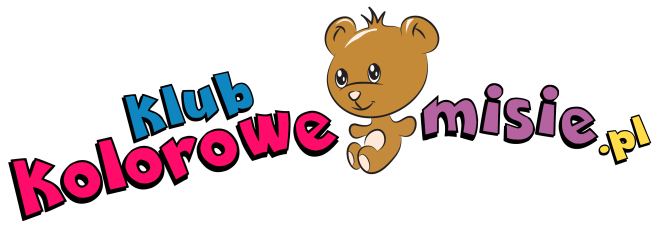 